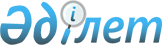 Павлодар облыстық мәслихатының 2015 жылғы 10 желтоқсандағы "Павлодар облысы бойынша 2015 - 2024 жылдарға арналған қоршаған орта сапасының нысаналы көрсеткіштерін бекіту туралы" № 403/46 шешімінің күшін жою туралыРешение Павлодарского областного маслихата от 23 декабря 2021 года № 124/10. Зарегистрировано в Министерстве юстиции Республики Казахстан 24 декабря 2021 года № 25996
      Қазақстан Республикасының "Құқықтық актілер туралы Заңының 27-бабына Заңына сәйкес, Павлодар облыстық мәслихаты ШЕШТІ:
      1. Павлодар облыстық мәслихатының "Павлодар облысы бойынша 2015 - 2024 жылдарға арналған қоршаған орта сапасының нысаналы көрсеткіштерін бекіту туралы" 2015 жылғы 10 желтоқсандағы № 403/46 шешімінің (Нормативтік құқықтық актілерді мемлекеттік тіркеу тізілімінде № 4882 болып тіркелген) күші жойылды деп танылсын.
      2. Осы шешім оның алғашқы ресми жарияланған күннен кейін он күнтізбелік күн өткен соң қолданысқа енгізіледі.
					© 2012. Қазақстан Республикасы Әділет министрлігінің «Қазақстан Республикасының Заңнама және құқықтық ақпарат институты» ШЖҚ РМК
				
      Павлодар облыстық мәслихатының хатшысы 

Е. Айткенов
